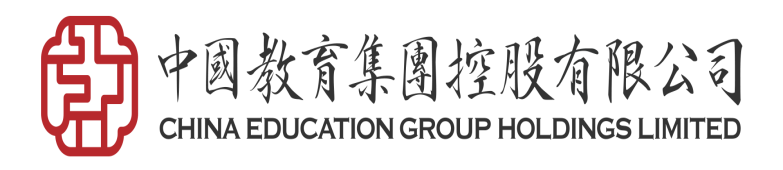 广东白云学院广州应用科技学院广州松田职业学院广州市白云工商技师学院关于美容美发类物品采购项目公开询价邀请函项目编号：WZ-XJ2022-19询价邀请函广东白云学院是教育部批准成立的全日制普通本科院校。2009年通过学士学位授予单位授权点评审。2011年通过教育部本科教学工作合格评估。2018年接受了教育部本科教学审核评估。学校连续12年蝉联广东省社会科学院评定的“广东省民办高校竞争力十强”第一名。根据需要，对本次项目进行公开询价，欢迎国内合格参与人参与。广州应用科技学院是一所经广东省人民政府批准、教育部备案的全日制普通高等职业学院，是中国教育集团（港股代码：00839）旗下的高校。根据需要，对本次项目进行公开询价，欢迎国内合格参与人参与。广东白云学院、广州应用科技学院、广州松田职业学院、广州市白云工商技师学院以下统称为“广东四校”。一、项目说明项目编号：WZ-XJ2022-19项目名称：广东四校美容美发类物品采购项目数量及技术要求:详见《公开询价货物一览表》。参与人资格标准：参与人应具有独立法人资格。参与人应具有货品经营的资格及能力。在广州市范围有固定售后服务机构，具备相应的维护保养能力。参与人应遵守中国的有关法律、法规和规章的规定。参与人应遵守中国的有关法律、法规和规章的规定。与人具有实体经营店或仓库，未发生重大安全或质量事故。参与人须有良好的商业信誉和健全的财务制度。报价响应文件递交方式：密封报价，按规定时间送达。报价响应文件递交截止时间：2022年12月27日上午10:00前。报价响应文件递交地点：广州市白云区钟落潭镇九佛西路280号广东白云学院北校区慎思苑5号---后勤部广东分部招标采购中心办公室。联系人：江老师；联系电话：13480266929参加本项目的参与人如对公开询价邀请函列示内容存有疑问的，请在报价响应文件递交截止之日前，将问题以书面形式（有效签署的原件并加盖公章）提交至学校业务对接人，联系人：江老师；联系电话：13480266929。采购人不对超时提交及未加盖公章的质疑文件进行回复。本项目最终成交结果会在中教集团后勤贤知平台“中标信息公示”板块公示，网址：www.ceghqxz.com。参加本项目的参与人如对采购过程和成交结果有异议的，请以书面形式（有效签署的原件并加盖公章），并附有相关的证据材料，提交至集团内控部。投诉受理部门：中教集团内控部，投诉电话： 0791-88106510 /0791-88102608二、参与人须知所有物品均以人民币（含税价格）报价；所报价格应为单类物品单价。被选物品需按各校实际下单需求按时配送到中教集团广东四校各个校区（广东白云学院-西区（广州江高镇）、北校区（广州钟落潭镇）；广州市白云工商技师学院-广州江高镇；广州应用科技学院-增城校区、肇庆校区；广州松田职业学院-增城校区）。报价响应文件必须用A4幅面纸张打印，须由参与人填写并加盖公章，一式三份；报价响应文件用不退色墨水书写或打印，因字迹潦草或表达不清所引起的后果由参与人自负；报价响应文件及所有相关资料需同时进行密封处理，并在密封处加盖公章，未做密封处理及未加盖公章的视为无效报价；一个参与人只能提交一个报价响应文件。但如果参与人之间存在下列互为关联关系情形之一的，不得同时参加本项目报价：法定代表人为同一人的两个及两个以上法人；母公司、直接或间接持股50％及以上的被投资公司;均为同一家母公司直接或间接持股50％及以上的被投资公司。三、质量及服务要求成品质量不达标的、达不到学校要求的参数以及运输过程中有损坏的，需按照订货时的要求和学校要求的时间重新补做送到学校指定地点；要求对所提供的物品免费送货上门；要求对所提供的物品质量承诺无理由退换；应急供货时间安排；四、确定成交参与人标准及原则：本项目为自有资金而非财政性资金采购，采购人按企业内部规定的标准进行评定 。参与人所投产品符合需求、质量和服务等的要求,经过磋商所报价格为合理价格的参与人为成交参与人。最低报价不作为成交的保证。2022年12月23日               公开询价货物一览表     注：1.参与人所投商品报价应包含税费、运输费、搬运费、售后服务等一切费用，供方需开具足额普通发票。2.所有报价商品需要提供品牌、规格型号等真实详细信息。3.供方须对所供的产品质量问题承诺无理由退换。4.具体配送数量以各校实际订单数量为准。（据实结算）5.如果按单价计算的结果与总价不一致,以单价为准修正总价中教集团后勤部广东分部招标采购中心                                                      2022年12月23日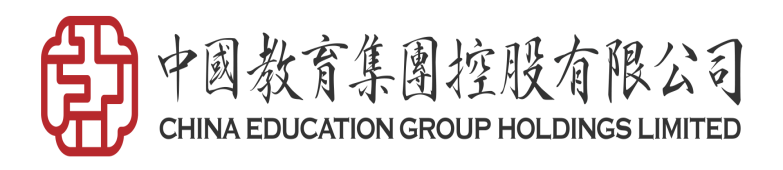 广东四校美容美发类物品采购项目报价响应文件参与人名称（公司全称）：XXXX参与人授权代表：XXXX参与人手机号码：XXXX此封面应作为报价响应文件封面1、询价响应函致：中教集团后勤部广东分部招标采购中心    根据贵学校编号为         项目名称为       的公开询价邀请，本签字代表         （全名、职务）正式授权并代表我方              （参与人公司名称）提交下述文件。(1) 报价一览表 (2) 参与人资质证明据此函，签字代表宣布同意如下：    1.所附详细报价表中规定的应提供和交付的货物及服务报价总价（国内现场交货价）为人民币             ，即             （中文表述），交货期为       天 。2.同意参加本项目的报价，并已详细审查全部公开询价文件，包括修改文件（如有的话）和有关附件，将自行承担因对全部询价文件理解不正确或误解而产生的相应后果。    3.保证遵守公开询价文件的全部规定，所提交的材料中所含的信息均为真实、准确、完整，且不具有任何误导性。    4.同意按公开询价文件的规定履行合同责任和义务。5.同意提供按照贵方可能要求的与其公开询价有关的一切数据或资料6.完全了解本项目是贵方自有资金而非财政性资金组织的采购，并接受贵方按企业内部规定的标准进行的评定，以及完全理解贵方不一定要接受最低的报价作为成交价。参与人（公司全称并加盖公章）：                       参与人授权代表签字：                 电  话：                  （手机号码）日  期：     年    月    日2、报价一览表参与人：（公司全称并加盖公章）                   项目编号：WZ-XJ2022-19货币单位：元注：1.参与人所投商品报价应包含税费、运输费、搬运费、售后服务等一切费用，供方需开具足额普通发票。2.所有报价商品需要提供品牌、规格型号等真实详细信息。3.供方须对所供的产品质量问题承诺无理由退换。4.具体配送数量以各校实际订单数量为准。（据实结算）5.如果按单价计算的结果与总价不一致,以单价为准修正总价参与人授权代表（签字或盖章）：日         期：3、参与人资质材料参与人需要提供以下材料：营业执照复印件授权经销商或代理商证明材料复印件质保期和售后服务承诺书（参与人自行起草）以上材料复印件须加盖参与人公司公章，并与报价一览表一同密封序号物品名称规格型号单位数量价格（元）备注序号物品名称规格型号单位数量价格（元）备注1假睫毛尖尾款副12假睫毛尖尾款副13假睫毛眼尾拉长款副14tfit粉底液w01自然色个15dpu遮瑕盘c01自然肤色个16一次性粉扑白色个17一次性唇刷黑色唇彩刷（100支个18遮瑕刷T301S双头遮瑕刷支19口红P615
P728支1珂拉琪10亮片眼影03摇滚诗人个111扇形笔扇形笔6支装套1monet莫奈12扇形笔黑杆尼龙扇形笔套1中盛画材13假发髻诗音/云松发包（一体式发梳款）顶1唐妮 汉服假发一体式14盘发加厚黑色一字夹5.5CM /100支盒1伊莉洛15润芳可清润卸妆液120ml瓶1 润芳可16润芳可柔和洁面乳220g瓶1 润芳可17润芳可清润酵素粉90g瓶1 润芳可18润芳可基础营养液300ml瓶1 润芳可19润芳可多效按摩膏250g瓶1 润芳可20润芳可美肌面膜200g瓶1 润芳可21润芳可水润活力乳300ml瓶1 润芳可22润芳可美肌清洁慕斯200ml瓶1 润芳可23润芳可美肌按摩油300ml瓶1 润芳可24润芳可美肌身体膜500g瓶1 润芳可25花漾菁致营养液350ml瓶1 润芳可26润芳可胶原紧致软膜粉25g*20包瓶1 润芳可27润芳可美容复合底霜1号250ml瓶1 润芳可28润芳可美容复合底霜2号250ml瓶1 润芳可29美容脱脂棉棉片白色3X3包130美容床垫纸白色70*170卷131洁面海绵两片一对（黄色）1包50对包132棉签双头：尖、圆包133美睫镊子一套4支套134有孔透气隔离胶带白色、4.2*1.2CM卷135气垫粉扑白色盒136美妆蛋裸色套1尔木葡37美甲光疗彩绘笔一套3支套138软化剂20ml支139营养油20ml支140身体包裹锡纸210*160锡纸20张1包包141活性碳胶水储存罐8.5*7.5CM、避光树脂个142美睫长头棉棒白色、100支/瓶瓶143胶水清洁棉片200片/盒盒144练习假睫毛8MM，5对/盒盒145练习胶水10G盒146美睫卸胶膏5g瓶147美睫胶水10ml瓶1韩国S+ 48镊子清洁剂25ml瓶149调面膜碗套装3件套（调膜碗，调膜棒，刷子）套150染膏蓝色瓶1可丽秀51染膏红色瓶1可丽秀52染膏黄色瓶1可丽秀53染膏紫色瓶1可丽秀54染膏栗棕色瓶1萡素55粉底膏A02个1zfc56定妆粉自然色盒1ZFC57修眉刀10片/盒盒158化妆棉垫白色个159定妆喷雾通用/100ML瓶1zfc60无暇粉底霜A01盒1红与黑61立体高光粉25克盒1橘朵62双色修容液折射光影CP支163打底霜15g个1蕾珂美64粉底液35ml瓶1完美日记65粉底液PO2粉2白（油皮/混油）支1卡姿兰66妆前乳120ml瓶1ZA67遮瑕盘六色个168磨尖假睫毛111#（6双装）盒1GD69假睫毛通用/混合装/套组套170睫毛夹广角款个171假睫毛分段式盒1遇上佳人 懒人三部曲假睫毛分段式72假睫毛浓密款（10mm）套1axak73局部睫毛夹局部款个1欧迷74假睫毛胶瓶1玛丽佳人75睫毛胶水白色支1玛丽佳人76睫毛打底液自然黑支1ukiss77睫毛膏黑色支1BOM78眼影盘斑虎盘盒1完美日记79眼线啫喱黑色支1卡梅拉80眉笔02深棕色支1卡姿兰81眉笔（5只装）每色各一只套1亨丝82化妆刷清洁海绵盒大号个1花西子83卸妆棉20*20CM盒1贝兰宝84卸妆油100ML瓶1阿芙85卸妆油基本款150ml瓶1逐本86芦荟胶30ML瓶1雏菊的天空87硫化胶水白色瓶1玛丽佳人88特效盒四色盒189肤蜡15g盒190彩绘笔8支套191假发包中号个192尖尾梳中号把193气垫梳大号把194一字夹黑色盒195一字夹圆头盒196亮粉混色包197彩绘贴图案套198烫发杠2号杠包199烫发杠3号杠包1100烫发杠标准6号包1101烫发杠标准4号包1102烫发杠标准5号包1103烫发纸120张/包包1104烫发水200ml盒1欧莱雅105剃须泡吉列裨瓶1吉列裨106永久性染膏90g支1可丽秀107半永久染膏200g支1歌薇108双氧乳500g瓶1可丽秀109美发潮粉480克袋1weideron 柏乐丝染发霜110发油350ml瓶1BUTTERFLY111护发精油30ML/50ML瓶1日本napla娜普菈N. polish oil112发霜100ml盒1姿彩113发膜500毫升套1鱼子酱114金钢钻发蜡150克盒1金钢钻115啫喱150克支1金钢116凡士林500ml瓶1医用117削发刀片10片/盒盒1日本羽毛削发118宽齿挑梳加厚\大齿把1119永久性染育色板个1可丽秀120半永久性染色板个1歌薇121烫发挑针无痕发针盒1122男士经典头模sN03-B89210610个1123女士商业修剪头模sw02-B（W3210304）个1124男士烫发头模89C08Z-1B#个1125洗发水洗发水通用/5公斤1蒙歌纯126护发素护发素通用/5公斤1蒙歌纯127女士练习头模16寸真发个1许昌128盘发头模w3210304-27#1129发泥100ML盒1130顶夹500只/盒盒1131发胶300ml支1132发胶500ml瓶1施华蔻133定型喷雾发胶300ml支1沙宣造型强力定型喷雾发胶134发蜡120g瓶1维特丝135喷壶500ml个1136喷壶小号个1137美发头模定制/18寸棕色/全真个1138啫喱水400ml支1139美发剪刀5.5寸把1140美发剪刀5.5寸把1141梳子尖尾梳把1142发夹通用/美发专用/中号个1143发夹平直款个1144剪发夹美发专用（中号）个1145电发纸11.5CM*6.5CM包1146耳套2个/对对1147假人头短发个1148假人头通用/全真发/棕色/16寸个1149暗疮针不锈钢套1150面膜粉1000克包1151按摩膏500ml瓶1姿媚堂152绒布红色米1153刮刀定制/硅胶材质把1154硅胶模具定制/硅胶/DIY个1155基础油国标/5ml瓶1156色素国标/3ml瓶1157香精国标/5ml瓶1158皂基国标/1000g透明/白色盆1159起泡剂国标/氨基酸/50ML瓶1160纯铜刮痧板牛角形个1161卸妆棉片薄款盒1162葡萄籽油1000ML瓶1163玻璃小碗小号，5个装件1164美容胶手套透明色  独立包装 100对/包包1165一次性洗脸巾加厚卷1166烫发肩托黑色、32CM*33CM个1巨霸167挑梳木质个1青云社168电吹风美发专用个1169平头梳美发专用（大号）把1170鱼尾梳美发专用（大号）把1171裁剪梳美发专用（中号）把1172美发推剪电动无线把1173美发牙剪5.5寸把1174白围布全身型个1175海绵美发专用个1176遮瑕CO1（适合白皮偏白）支1MCOM177粉饼香蕉柔焦粉饼个1essence178隔离紫色（买一送一选绿色）瓶1滋色179双眼皮贴单面+双面（m码）包1素之然180十二生肖假发顶1181初学者上妆气垫粉扑北斗七星粉扑七枚装套1182刀锋刷A-102+A-103套1序号物料名称规格型号单位数量单价（元）备注123456